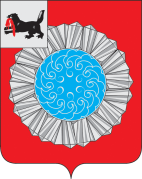 АДМИНИСТРАЦИЯ  МУНИЦИПАЛЬНОГО ОБРАЗОВАНИЯ  СЛЮДЯНСКИЙ РАЙОНП О С Т А Н О В Л Е Н И Ег. Слюдянкаот_12.02.2014 года №__197____О внесении изменений в постановлениеадминистрации муниципального образования Слюдянский район №1934 от 02.12.2013 года«Об утверждении административного регламента предоставления муниципальной услуги «Назначение и выплата пенсии за выслугу лет муниципальным служащимв муниципальном образованииСлюдянский район»       В соответствии с Федеральным законом от 27.07.2010 № 210 –ФЗ «Об организации предоставления государственных и муниципальных услуг», в целях обеспечения доступа граждан и юридических лиц к достоверной информации о муниципальных  услугах  муниципального образования Слюдянский район, руководствуясь постановлением администрации муниципального образования Слюдянский район от 30.12.2011 года № 1886 «Об утверждении порядка разработки  и утверждения административных регламентов исполнения муниципальных функций и Порядка разработки и утверждения административных регламентов предоставления муниципальных услуг», статьями 24, 38, 47 Устава муниципального образования Слюдянский район, ПОСТАНОВЛЯЮ:Внести изменения в постановление администрации муниципального образования Слюдянский район №1934 от 02.12.2013 года «Об утверждении административного регламента предоставления муниципальной услуги «Назначение и выплата пенсии за выслугу лет муниципальным служащим в муниципальном образовании Слюдянский район»:1.1. Пункт 2.3. Приложения №1 читать в новой редакции:«2.3. Нормативные правовые акты, регулирующие предоставление муниципальной услуги. Предоставление муниципальной услуги осуществляется в соответствии со следующими нормативными правовыми актами:- Конституцией Российской Федерацией;
- Федеральным законом от 2 марта 2007 года № 25-ФЗ «О муниципальной службе в Российской Федерации;- Федеральным законом №210- ФЗ от 27.07.2010 года «Об организации предоставления государственных и муниципальных услуг»;- Федеральным законом № 131-ФЗ от 06.10.2003 года «Об общих принципах организации местного самоуправления в Российской Федерации»; - Законом Иркутской области №88-оз от 15.10.2007 года «Об отдельных вопросах муниципальной службы в Иркутской области»;
- Уставом муниципального образования Слюдянский район; - Распоряжением Администрации муниципального образования Слюдянский район от 25.06.2010 года № 234-р "Об утверждении Положения о порядке назначения, перерасчета размера, индексации и выплаты пенсии за выслугу лет гражданам, замещавшим должности муниципальной службы в муниципальном образовании Слюдянский район;
- настоящим Административным регламентом;
- иными нормативными правовыми актами Российской Федерации, Иркутской области и органов местного самоуправления муниципального образования Слюдянский район.»  Пункт 2.7.1.  Приложения №1 читать в новой редакции:«2.7.1. Основаниями для отказа в предоставлении муниципальной услуги являются:наличие в представленных документах исправлений, серьезных повреждений, не позволяющих однозначно истолковать их содержание;непредставление документов, указанных в пункте 2.5.2. настоящего Административного регламента;наличие стажа на муниципальной службе менее 15 лет;замещение должности муниципальной службы менее 12 полных месяцев непосредственно перед увольнением, за исключением случаев увольнения в связи с ликвидацией органа местного самоуправления, сокращением численности или штата муниципальных служащих в органе местного самоуправления;нахождение на муниципальной (государственной гражданской) службе, замещение муниципальных должностей и государственных должностей;несоответствие документов, представленных заявителем, требованиям пункта 2.11. настоящего Административного регламента;увольнение со службы не по основаниям, предусмотренным пунктами 1-3, 7-9 части 1 статьи 77, пунктами1-3 части 1 статьи 81, пунктами 2,5,7 части 1 статьи 83 Трудового Кодекса Российской Федерации, пунктом 1, а также пунктом 3 части 1 статьи 19 Федерального закона «О муниципальной службе в Российской Федерации», в части указания на пункт 1 части 1 статьи 13, пункт 2 части 1 статьи 14 данного Федерального законаОпубликовать настоящее постановление в приложении к газете «Славное море», а также разместить на сайте администрации муниципального образования Слюдянский район.Контроль над исполнением настоящего постановления возложить на  начальника управления труда, заработной платы и муниципальной службы администрации муниципального образования Слюдянский район  Орлову С.Г. Мэр муниципального образованияСлюдянский района						А.В. Должиков